LAPORAN 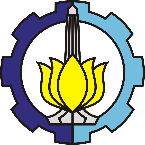 Template Peneliti UTAMAPROGRAM RISET KOLABORASI INDONESIATAHUN 2023LOGO PT<< JUDUL >>...........................................................Peneliti Mitra 	: Nama (PT Asal)Peneliti Utama	: Nama (PT Asal)Peneliti Mitra	 Lainnya 	: 1. Nama (PT Asal)2. Nama (PT Asal)3. Nama (PT Asal)<< NAMA PERGURUAN TINGGI >><< BULAN >>, 2023
Keterangan: Dokumen pendukung pada setiap kegiatan dapat berupa foto, grafik, tabel, catatan, dokumen, data dan sebagainya)No Tanggal Kegiatan1 …/…./…… Catatan: …………………………………………………………………
Dokumen Pendukung:2 …/…./…… Catatan: …………………………………………………………………
Dokumen Pendukung:3 …/…./…… Catatan: …………………………………………………………………
Dokumen Pendukung:dst dst Dan seterusnya